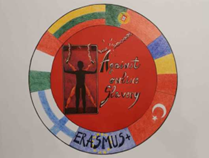 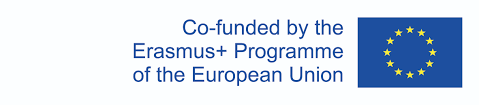 LESSON PLAN   AGAINST ONLINE SLAVERY (2019-1-FI01-KA229-060725)  Tara/Scoala:Portugal – Agrupamento de Escolas de IdãesPortugal – Agrupamento de Escolas de IdãesPortugal – Agrupamento de Escolas de IdãesProfesor:Susana PereiraSusana PereiraSusana PereiraObiectul:Ed. civicaEd. civicaEd. civicaSubiect :    Societatea, stirile, puterea politica     Societatea, stirile, puterea politica     Societatea, stirile, puterea politica Varsta elevilor:13-17Durata lectiei:     45 minuteObiective :  Această lecție este despre știri și mass-media.Obiective lingvistice:• Să exerseze abilitățile de vorbire• Pentru a prezice conținut dintr-un titlu• Pentru a dezvolta abilitățile de rezumat• Să exerseze formarea întrebărilorSarcini :   Sarcina 1 - faceți elevii să vorbească despre știri. Ideea este de a-i determina pe elevi să se gândească la modul în care află despre ce se întâmplă în lume și dacă consideră că este important să fie informați despre actualitatea.Sarcina 2- cereți elevilor să ia în considerare avantajele și dezavantajele celor patru surse media principale – TV, internet, ziare și radio. Elevii pot face acest lucru în grup, iar răspunsurile lor pot fi comparate ulterior.Sarcina 3- se uită la titluri și le cere elevilor să inventeze povestea din spatele titlului. Tăiați titlurile în benzi și oferiți fiecărei perechi sau grup un singur titlu cu care să lucrați. Încurajați-i pe elevi să-și folosească imaginația și să creeze o poveste.Sarcina 4- cere elevilor să rezumă un articol. Cereți elevilor să aleagă un articol din ziare reale și să-l citească cu atenție. Explicați că apoi vor oferi un rezumat al articolului restului clasei. Ei vor trebui să aleagă părțile importante și să se asigure că au vocabularul de care au nevoie.Sarcina 5- cereți elevilor să intre în rolul unui reporter de știri pentru a realiza un interviu cu un politician. Elevii pot lucra în perechi pentru a produce șase întrebări și pot juca rol ca și cum ar fi într-un program TV.Materiale:Computer, internet, ziare, tabla, Métode folosite:Învățarea prin cooperare; învăţare centrată pe elev; predare bazată pe competențe;Evaluarea obicetivelor: Evaluare formativă – elevii completează un chestionar despre rezultatele lor la clasă.